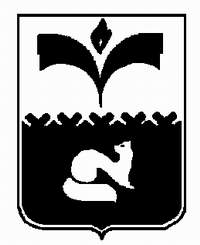 ПРЕДСЕДАТЕЛЬ ДУМЫ ГОРОДА ПОКАЧИХанты-Мансийского автономного округа – ЮгрыПОСТАНОВЛЕНИЕот 17.10.2014	                 		        		   			№ 50О внесении изменений в постановление ПредседателяДумы города Покачи от 11.09.2014 № 27 «О Порядке представления лицами, замещающими должности муниципальной службы Думы города Покачи, сведений о своих расходах, а также о расходах своих супруги (супруга) и несовершеннолетних детей»	Руководствуясь Федеральными законами от 03.12.2012 № 230-ФЗ «О контроле за соответствием расходов лиц, замещающих государственные должности, и иных лиц их доходам», Указом Президента РФ от 23.06.2014 № 460 "Об утверждении формы справки о доходах, расходах, об имуществе и обязательствах имущественного характера и внесении изменений в некоторые акты Президента Российской Федерации":1. Внести изменения в постановление Председателя Думы города Покачи от 11.09.2014 № 27 «О Порядке  представления лицами, замещающими должности  муниципальной службы Думы города Покачи,  сведений о своих расходах, а также о расходах своих супруги (супруга) и несовершеннолетних детей».	1) в приложении 1 к постановлению председателя Думы города часть 3 Порядка представления лицами, замещающими должности муниципальной службы в Думе города Покачи, сведений о своих расходах, а также о расходах своих супруги (супруга) и несовершеннолетних детей изложить в следующей редакции: 	«3. Сведения о расходах представляются муниципальными служащими не позднее 30 апреля года, следующего за отчетным, по форме справки утвержденной Указом Президента Российской Федерации  от 23.06.2014 № 460 "Об утверждении формы справки о доходах, расходах, об имуществе и обязательствах имущественного характера и внесении изменений в некоторые акты Президента Российской Федерации".2) приложение 2 к постановлению председателя Думы города «Форма справки о расходах лица, замещающего должность муниципальной службы в Думе города Покачи, по каждой сделке по приобретению земельного участка, другого объекта недвижимости, транспортного средства, ценных бумаг, акций (долей участия, паев в уставных (складочных) капиталах организаций) и об источниках получения средств, за счет которых совершена указанная сделка» признать утратившим силу.	3. Опубликовать настоящее постановление в газете «Покачевский вестник» и разместить на официальном сайте Думы города Покачи.4. Настоящее постановление вступает в силу с 1 января 2015 года.5. Контроль за выполнением постановления возложить на руководителя аппарата Думы города Л.В. Чурину.Председатель Думы города					       Н.В. Борисова